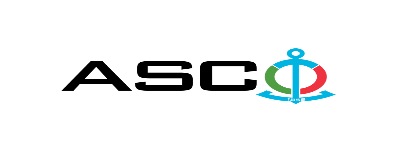 “AZƏRBAYCAN XƏZƏR DƏNİZ GƏMİÇİLİYİ” QAPALI SƏHMDAR CƏMİYYƏTİNİN№ AM044/2024 nömrəli 09.04.2024-cü il tarixində Qızdırıcı elementlərin satınalınması məqsədilə keçirdiyiAÇIQ MÜSABİQƏNİN QALİBİ HAQQINDA BİLDİRİŞ                                                              “AXDG” QSC-nin Satınalmalar KomitəsiSatınalma müqaviləsinin predmetiQızdırıcı elementlərin satınalınmasıQalib gəlmiş şirkətin (və ya fiziki şəxsin) adıEasy Solutions MMCMüqavilənin qiyməti56009.36 aznMalların tədarük şərtləri (İncotresm-2010) və müddətiDDPİş və ya xidmətlərin yerinə yetirilməsi müddəti1 GÜN ƏRZİNDƏ